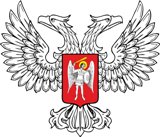 МУНИЦИПАЛЬНОЕ ОБЩЕОБРАЗОВАТЕЛЬНОЕ УЧРЕЖДЕНИЕ «ШКОЛА № 4 ГОРОДА ТОРЕЗА»улица Ленина, дом . Торез, 86606, тел. (06254) 3-04-64e-mailschool4.torez@mail.ruИдентификационный код 25704943_____________________ № ______ИНФОРМАЦИЯО выборе предметов:Директор МОУ «ШКОЛА №4 Г.ТОРЕЗА»                        О.Н. ЛысенкоПредметКоличество участниковиз нихиз нихиз нихиз нихПредметКоличество участниковвыпускники 11 класса МОУэкстернатэкстернат СПОТИКрусский язык30162120математика1430110физика11000химия биология31701322120география00000история 1990100литература55000английский язык11000французский язык00000немецкий язык00000